Программа родительского клуба «Истоки» Академик Д.С.Лихачёв  говорил: «Воспитание в семье, любви к жизни, гуманное отношение ко всему окружающему, любви к родному краю, к родной культуре, к родному городу, к родной речи – задача первостепенной важности, и нет необходимости это доказывать. Но как воспитать эту любовь? Она начинается с малого – с любви к своей семье, к своему дому. Постоянно расширяясь, эта любовь к родному переходит в любовь к своей школе, государству, к его истории, его прошлому и настоящему, а затем ко всему человечеству».Объяснить детям, почему они должны быть настоящими гражданами своей страны — сложно. В современных условиях практически невозможно. Ведь в реальной жизни их окружает непривлекательная действительность: фильмы, переполненные сценами насилия, где рассказывается о беспредельной власти криминальных структур,газеты, пестрящие материалами похожего содержания,правосудие, способное наказать только слабых мира сего.безработица, пьянство, наркомания.бездомные и нищие.никому не нужное в мире денежных отношений подрастающее поколение.И еще одна проблема – проблема отцов и детей. Эта проблема стара как мир. Противоречия между двумя поколениями были и будут всегда. Но именно в наши дни эти противоречия стали принимать такие уродливые формы. «Шнурки», «черепа», «предки», «родаки», «папик» и «мамик» - такими оскорбительными кличками величают своих родителей современные дети. А ведь вырастить и поднять на ноги детей в современной России - это почти подвиг. Традиция уважать родителей и вообще всех старших есть у каждого народа. Без этого ни один народ не смог бы сохраниться, передать свой опыт следующим поколениям. Народы Кавказа, где эти традиции очень сильны, даже секрет своего долгожительства объясняют тем, что у них принято почитать и уважать старших. А живут там люди по сто и больше лет, сохраняя здравый ум и работоспособность.У поколения моих учеников много проблем, очень много соблазнов, когда вокруг творится беспредел и правовой и социальный — велико желание подстроиться под среду и на все вопросы иметь один ответ: «Не я такой — жизнь такая». Объясняю, жизнь — она всегда — жизнь, какой она будет выбирать им. Наша задача вырастить добрых, порядочных, честных людей, любящих свою Родину.  А основа закладывается в семье. Поэтому мы должны начинать с семейных ценностей. Концепция модернизации российского образования подчеркивает исключительную роль семьи в решении задач воспитания. Практика показывает, что сотрудничество семьи и школы становится все более  актуальным и востребованным.    С целью оказания действенной помощи семье в воспитании гармонично развитой личности возникла идея о разработке программы семейного клуба «Истоки», в основе предлагаемой программы лежит многолетний положительный опыт работы классов с родителями.Ведущая идея работы клуба - установление партнерских отношений с семьей каждого воспитанника, создание атмосферы взаимоподдержки и общности интересов.Программа семейного клуба «Истоки» по содержанию является социально-педагогической, по форме организации -клубной, по времени реализации- х -годичной.Новизна программы  семейного клуба «Истоки » состоит в том, что она дополнена новыми формами работы :Круглый стол ;Тренинг ;АкцииА также расширенно содержание программы таким направлением, как  « Я- пограничник».Целью программы является :укрепление института  семьи, возрождение семейных традиций;- повышение уровня духовности и нравственности;-уважение к российским традициям супружества ( юридическая оформленность брака, полнота семей)Для осуществления намеченных целей были поставлены следующие задачи: - преодолеть барьер недоверия родителей;- повысить педагогическую культуру родителей в вопросах воспитания и развития детей;-повысить социальную активность родителей;- пропагандировать положительный опыт семейного воспитания, семейных ценностей среди молодежи, значимость преемственности поколений в семье.Общение с детьми и их родителями предполагает модель, направленную на результативное взаимодействие.Модель взаимодействия“АДМИНИСТРАЦИЯ- РОДИТЕЛЬ – РЕБЕНОК – ПЕДАГОГ”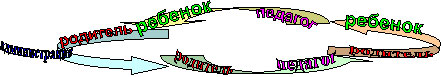 Участниками программы являются коллектив родителей и детей, а также педагогов, выполняющий конкретные практические задания, добровольно участвующий в организации и проведении семейного досуга, творчески подходящие к реализации целей и задач программы  семейного клуба « Истоки». С целью укрепления контакта внутри семьи к участию в программе были привлечены три поколения семьи (бабушка, дедушка - мама, папа – ребенок).Педагогическая целесообразность:Работа клуба «Истоки» имеет трехуровневую структуру.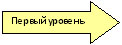 “Забота о воспитаннике”.Сопровождение этого уровня ориентировано на те семьи, которые озабочены развитием, воспитанием, обучением детей. Родители – помощники в воспитательной работе Они добросовестны, активны, заинтересованы и готовы в любую минуту прийти на помощь.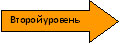 “Просветительский”.Сопровождение этого уровня ориентировано на две основные категории семей: семьи, в которых родители ощущают дефицит психолого-педагогических знаний, и семьи с детьми школьного возраста, где доминантой родительского поведения является отстраненность. Родители – потенциальные помощники в воспитании детей. Они будут помогать, если будут знать, что и как надо делать.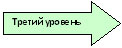 “Реориентационный”.Сопровождение этого уровня ориентировано на индивидуальное и семейное консультирование, также психологический тренинг для родителей. Цель третьего уровня - реориентация родительского поведения.Родители не понимают или не хотят понимать требований школы в учебно-воспитательной работе. Они отрицательно относятся к школе, к учителям, проявляя это реже – открыто, чаще - скрыто.Достичь успеха в работе с родителями нелегко. Попытки приобщить родителей к коллективным делам не сразу дают положительные результаты. В практике школы используются  такие формы как1. Профилактическая, разъяснительная работа со всеми категориями родителей по вопросам здоровья детей, формирования личности и индивидуальная воспитательная работа.2. Выявление проблемных семей детей, имеющих различные проблемы. Коррекционная работа с ними.Защита прав ребёнка.Отличительная особенность программы  семейного клуба «Истоки» заключается в том, что  содержание курса строится по 4 направлениям : «Дайте трудное дело», «Мир моих увлечений »;« Я- пограничник »;«Зажегся сам, зажги других…»;В основе практической деятельности лежит выполнение творческих заданий по созданию проектов, презентаций, выставок, фотоальбомов – живое общение, поэтому успех в воспитании зависит от умения работать с родителями. Работая с  родителями, активно вовлекаю их в учебно-воспитательный процесс, в организацию и проведение различных мероприятий. Особенно важно, чтобы родитель был не сторонним созерцателем, а активным участником воспитательного процесса. Своим личным примером демонстрируя активную позицию.Поэтому вместе с родителями  посещаем Музеи Природы и Человека, Нефти и газа, родители были приглашены на спортивный праздник в спортивном зале, посетили аквапарк, Ледовый дворец, участвовали в проведении Дня Матери, родители стали активными участниками классного часа « Моя малая родина», делились воспоминаниями о своем детстве, своей малой родине Губогло Елена Владимировна,  Абдулмуминова Зарема Салаудиевна. Они рассказали детям об Азербайджане и Молдавии, своих родных местах, любви и привязанности к ним, о своих больших семьях, о родных корнях. Интересно прошло собрание по теме «Кодекс моей семьи», где делились советами о воспитании детей в многодетных семьях и о методах воспитания в семьях, где растет один ребенок. И предпочтение было отдано методам воспитания и советам тех родителей, в семьях которых живет и воспитывается по три ребенка. В таких семьях царит взаимопонимание, взаимовыручка, приобщение к труду, уважение, распределение обязанностей. Хочется сказать,что тема войны и подвига – одна из любимых тем моих учеников. С каким участием и болью они переживали события часов общения о жертвах военных лет , о концентрационных лагерях, о жертвах сталинских репрессий. А каково было их удивление , когда они узнавали, что история прошла рядом, посещая музей, Вахты Памяти, проходящие в стенах своей школы.  Вахты Памяти, уроки , экскурсии, заочные путешествия, конкурсы,  к примеру,  интернет – конкурс « Мое путешествие по Югре», « Родина негромкая моя», « Адрес детства – город Ханты – Мансийск», памятники природы, архитектуры, монументы – все это пробуждает интерес к истории. Воспитывает не нравоучениями и поучениями , а примером увлекательности и гордостью за свой край, округ, город, а результатом будут глубокие и прочные чувства.Родительское собрание — одна из основных форм работы с родителями.Это — взаимный обмен мнениями, идеями, совместный поиск. Тематика собраний может быть разнообразной: “Мы — одна семья”; “О доброте и милосердии”; “Учимся общению”, “Психологический климат в коллективе” и др.Особую заботу у педагогов вызывает взаимодействие с отцами детей: «Как привлечь отцов в Родительский лекторий, “Университет педагогических знаний” и др. способствуют повышению педагогической культуры родителей, их психолого-педагогической компетентности в семейном воспитании, выработке единых подходов семьи и школы к воспитанию детей. В определении тематики мероприятий участвуют родители.Тематический круглый стол по обмену опытом воспитания детей (на всех уровнях). Такая форма вызывает заслуженный интерес, привлекает внимание родительской и педагогической общественности, деятелей науки и культуры, представителей общественных организаций.Презентации опыта семейного воспитания в средствах массовой информации.Вечера вопросов и ответов проводятся с привлечением психологов, юристов, врачей и других специалистов; на них приглашаются родители с учетом возрастных особенностей детей (например, родители первоклассников, папы мальчиков-подростков, мамы учениц 8—9 классов).Диспут, дискуссия — обмен мнениями по проблемам воспитания — одна из интересных для родителей форм повышения педагогической культуры. Она позволяет включить их в обсуждение важнейших проблем, способствует формированию умения всесторонне анализировать факты и явления, опираясь на накопленный опыт, стимулирует активное педагогическое мышление. Результаты дискуссий воспринимаются с большим доверием.Встречи родительской общественности с администрацией школы, учителями целесообразно проводить ежегодно. Педагоги знакомят родителей с требованиями к организации работы по предмету, выслушивают пожелания родителей. В процессе совместного обсуждения возможно составление программ действий, перспективных планов совместной работы.Индивидуальная работа, групповые формы взаимодействия педагогов и родителей. Особенно важной формой является деятельность родительского актива. Родительский актив — это опора педагогов, и при умелом взаимодействии они успешно решают общие воспитательной деятельности в классе: повысить их роль в воспитании ребенка. 
Анализ положительных и отрицательных моментов:1.Положительным является то, что родители выступают не только в роли заказчика, но и имеют возможность объективно оценивать уровень работы семейного клуба.2. Есть семьи разноуровневые, поэтому для построения эффективного взаимодействия были использованы как традиционные , так и нетрадиционные формы сотрудничества, позволяющие определить степень удовлетворения индивидуальных запросов родителей.В итоге работа нашего клуба получила положительную оценку со стороны родителей, так и на уровне города со стороны соц. служб.По результатам работы можно сделать вывод:Складывается система работы с родителями, мы выходим на другой уровень привлекая общественность – готовим мероприятия воспитательного характера « Связь поколений» в музее, последнее заседание клуба было построено на приглашении иерея Воскресенского кафедрального собора Вячеслава. Его выступление заинтересовало родителей в плане духовно – нравственного воспитания. Они очень много делают, курс « Истоки» тоже с их подачи, Рождественские встречи о роли духовно – нравственного, патриотического воспитания»  Каждый христианин знал древнюю библейскую легенду о сыновьях Ноя. Вы знакомились с этой легендой на уроках литературы. Один из сыновей Ноя, Хам, посмеялся над отцом. За это потомки Хама навечно стали рабами, а само имя Хам стало нарицательным - так называют грубого, наглого человека, который никого не уважает, считает себя выше других. В Библии можно найти много заповедей о том, как воспитывать детей, как относиться к родителям.Главное правило - это заповедь: «Чти отца и матерь, да благо тебе будет и долголетен будешь на земли».Мы сегодня говорили об уважении к родителям, о семейных ценностях. Всем известна древняя притча о трех буханках хлеба.Один человек покупал каждый день три буханки хлеба. На вопрос продавца, зачем ему столько, он отвечал, что себе оставляет только одну буханку, а две оставшиеся делит таким образом: одной - долг возвращает, вторую - в долг дает.Вы знаете эту притчу и понимаете, о каком долге говорил этот человек: о долге детей перед родителями и о долге родителей перед детьми.Родители подарили нам жизнь, окружили бескорыстной любовью и заботой. Благодарность, любовь, уважение - вот единственное, чем можно заплатить за все это. Тех, кто не согласен с этим, предостерегал еще древнегреческий философ Сократ: «Берегись также, чтобы люди, заметив твое непочтение к родителям, не стали сообща презирать тебя, ибо никто не может быть уверен, что, сделав тебе доброе дело, получит от тебя благодарность». Захотели – нашли выход, повзрослели – научились, захотелось эстафету передать другим, неравнодушным кл. руководителям, детям – передали.ПРИЛОЖЕНИЕМетодические рекомендации по проведению теоретических                                                и практических занятийТема. Нестандартный ребенокРебенок ребенку рознь. Интуитивно мы чувствуем, что есть норма, а где начинается выпадение из общепринятого. По нынешним временам норма (то, что встречается особенно часто) стала совсем не нормой (то есть, ненормальное, или нечто с отклонениями, стало встречаться гораздо чаще нормы в общепринятом смысле слова). Поэтому многие руководства, учебники по семейному воспитанию утратили свое былое значение. Возникла острая потребность оказывать помощь родителям в воспитании и обучении детей, «выдающихся» в том или ином отношении из нормы. Разнообразие специфических случаев здесь настолько огромно, что нет абсолютно никакой возможности рекомендовать хоть сколько-нибудь полный список литературы. И все же.Тема. Было бы здоровье, остальное прибавитсяТри жизни каждого человека – биологическая, социальная и духовная – настолько тесно взаимно связаны, что почти не позволяют вести их анализ раздельно. Все три имеют самое первостепенное значение для человека. И все же понятно, что все начинается с физического здоровья ребенка. Тело человека, его внутренние органы и органы чувств, центральная и периферическая нервные системы должны функционировать изрядно, чтобы человек мог достойно проявить себя в общественной и духовной жизни.Человек может быть практически здоровым с первого дня жизни. Тогда ему остается только поддерживать это хорошее состояние здоровья на протяжении всей своей жизни. Может быть инвалидом детства. Тогда ему следует специальной системой упражнений и других воздействий корректировать свое здоровье.Во всех случаях, физическое здоровье должно быть постоянно в центре внимания человека. Чтобы все делать правильно, надо с детства приучать ребенка к этой заботе о себе, формировать у него соответствующие знания, умения и навыки. Но для этого и сами родители должны быть хорошим примером в смысле здоровья, знать и уметь делать все необходимое. Тема. Растим патриота В последнее время в нашей стране усиливаются националистические настроения, растет межнациональная рознь. Естественно, на этом общем фоне все слышнее становятся призывы растить патриотов Родины. Какой смысл мы вкладываем сегодня в слова «патриот своей родины»? Нравятся ли нам «ура-патриоты» или скинхеды? Как подойти к воспитанию патриотизма с научной, педагогической точки зрения? В какой бы стране мира ни родился ребенок, над ним склоняется его мать. От нее он получает не только питание, но и свой родной (материнский) язык, и традиции труда и быта, и свое мировоззрение. Три этих вещи тесно друг с другом взаимосвязаны, ассоциируются на всех уровнях психики ребенка со словом Родина. И если человека лишить одной из трех этих опор, он испытывает чувство тоски по родине, ностальгии. Различают малую Родину – место, местность, где родился ребенок. И большую Родину – страну рождения. Так патриот Малой или Большой? Или и той, и другой? Тема .Семейное чтениеДети – народ любознательный. И когда кто-то из родственников усаживается рядом и начинает с интересом читать интересные книжки с интересными картинками, они бывают очень довольны. Кроме того, по нынешним временам времени у взрослых возиться с детишками остается все меньше и меньше. Поэтому просто побыть с кем-то из старших, что-то вместе что-то поделать – пусть даже и книжку почитать – очень даже приятно маленькому человечку.Есть в семейном чтении и много других разумных смыслов. Есть возраст, когда ребенок сам еще читать не умеет, но уже способен воспринимать книжную информацию. Вот это вполне подходящее время, чтобы читать ему вслух. Кроме того, ребенок при этом видит, как много всего интересного внутри книжки спрятано. Ему самому начинает хотеться эту информацию из книжек вынимать. Так появляется мотив научиться читать. Когда в семейной жизни что-то происходит, ребенок получает от взрослых воспитывающую обратную связь на тему, «что такое хорошо, что такое плохо». Но ведь обсуждается уже происшедшее, случиться может при этом нечто непоправимое. Другое дело при чтении книжки, где ситуации возникают не с нами, но мы их можем обсуждать.Делая это талантливо, не «в лоб», мы вкрадчиво можем закладывать в сознание и до-сознание ребенка, этические и эстетические оценки, формировать нужные для его интеллектуального и духовного роста качества. Читая артистично, мы можем его научить артистизму. В процессе семейного чтения накапливается «библиотека» уже прочитанного. Возможно, ребенку захочется еще раз вернуться к прочитанному. Так у него формируется избирательность и способность делать осознанный выбор. А что-то полюбившееся ребенок невольно или специально выучит наизусть, тем самым развивая, формируя и укрепляя свои психические процессы – память, внимание и мышление.Иногда ребенок захочет нарисовать в картинках то, что привлекло его внимание в прочитанном. При этом развиваются его воображение, творчество и художественные навыки. Поскольку взрослые затем обязательно приглашаются войти в состав «оценочной комиссии» сотворенного, у нас появляется возможность превратить семейное чтение в полнокровную деятельность ребенка, чрезвычайно важную для нормального становления его личности. Конечно, участвуя в этом, мы должны проявить уйму такта, педагогического чутья, искусства. Тема: «Как сказать нет и не потерять друзей».Беседа .«Скажем ,НЕТ! Вредным привычкам»	Беседа о вреде курения, алкоголя, наркотиков. Проводится анкетирование. Изготавливается плакат «Нет! Вредным привычкам!»Тема : « Жизненные навыки общения со своими сверстниками.»Тренинг Проводится тренинг ,на котором дети обучаются правильному общению между людьми.Тема . Задатки, способности, таланты , генииМы говорим, что каждый человек равен Вселенной. В народной мудрости это нашло свое отражение. Так в Индии вселенское божество – Брахман. Но при  зачатии человек получает Атман, который есть Брахман в миниатюре. Последующая жизнь верующего превращается в стремление раскрыть свой внутренний Атман, чтобы отождествить себя со вселенским Брахманом. На Руси говорят об «искре божьей» в каждом человеке. Католики говорят, что растят Христа внутри себя. Идея в этих высказываниях одна: с рождения человек несет в себе множество задатков, которые можно – при умелом семейном воспитании – развить до способностей, талантов.Есть несколько  базовых направлений подхода к проблеме одаренности детей. Одно из них состоит в том, что ребенок с момента рождения содержит в себе источник активной экспансии на окружающий мир, необходимую материальность, врожденную исходную информированность и стремление к биологическому размножению. Ребенок сам растет, сам  проявляет активность, сам выбирает цели. Нам следует лишь направлять его энергию и активности в правильном направлении. При этом, главный  призыв к воспитателю, как и ко врачу – «Не навреди!» Есть много «ключей» к семейному счастью. И все же главный из них – доверие к членам свой семьи. Муж верит жене, жена доверяет мужу. Дети уверены в своих родителях. Родители верят не только в светлое будущее своих детей, но и в их партнерские качества в сегодняшней семейной жизни. Откуда взять такую веру, если она постоянно нарушается случаями дурного поведения и ненадежности? Не так давно Владимир Маяковский написал: «Отечество славлю которое есть, но трижды – которое будет!»  Он при этом искренне верил, что естественный ход событий с неизбежностью ведет в светлое завтра любимой Родины. С еще большей верой мы, родители, можем полагать, что естественный ход развития нашего ребенка ведет к формированию здорового, нравственно чистого, умственно совершенного любящего человека. Так заложено в самой природе вещей. Наша задача простая – не навредить. Чуть сложнее – не дать навредить другим. Но этому   необходимо учиться. Традиционные формыНетрадиционные формыКоллективные:Индивидуальные:Творческие дела.Родительское собраниеСемейные традиции.Общешкольная конференцияИстория моей семьи.Родительский лекторийТалисман семьи. Гороскоп семьи.Вечер для родителейСемейная книга рекордов.Родительские чтенияГеографическая карта моей родословной.СеминарДолгожитель” семьи (книга, игрушка, другое).ПрактикумДень рождения в семье.ЗаседаниеПраздники семьи.“Круглый стол”Семейные увлечения.“Педагогическая гостиная”“Четыре способа обрадовать маму”.“Устный журнал”Бабушкины пироги (выражения, страшилки, игры).ТренингМой семейный альбом.Спортивные соревнованияИзвестные люди семьи.Акция “Милосердие”Папа может все, что угодно.Акция “Книжка”, “Игрушка”Наш дом театр, музей, оранжерея….Трудовой десантПесни (сказки) моей бабушки.СубботникСамое ласковое мамино слово.Творческий концертМое любимое блюдо.ВыставкаЯ горжусь своим дедом!ВернисажКонкурс на самые интересные мамины нотации и нравоучения.